Коммерческое предложениеМаршрутный информатор МИ-0630для транспортных средств (ТС)(от 07.2020г)  Уважаемые коллеги,
для более качественного обслуживания пассажиров предлагаем оснастить ваши транспортные средства(ТС) речевыми информаторами  и светодиодными рейсоуказателями (маршрутными информаторами).Маршрутный информатор автоматически без участия водителя или кондуктора обеспечит:1) звуковую трансляцию информационных сообщений внутри салона ТС:а) названий остановок;б) знаменательных дат;в) внешнее аудиоинформирование слабовидящих людей о номере маршрута и конечной остановке при посадке ТС (при доп заказе);г) - возможность трансляции фоновой музыки с автозатуханием при объявлении служебной информации;2) отображение текстом на светодиодных табло, обращенных на улицу (боковом, лобовом):
- номера маршрута, названия начальной, конечной и промежуточных остановок;3) отображение текстом на светодиодном  табло, обращенном  в салон (внутрисалонном):- названия следующей остановки, рекламно - информационных сообщений, знаменательных дат, температуры внутри и снаружи ТС;3) - возможность отображения световыми огнями  (софитами) цветовой кодировки номера маршрута ТС (по спецзаказу обычно для электротранспорта).Ниже приведены общие технические характеристики.Маршрутный информатор защищен патентом на изобретение № 2697496.0Цены МИ-0630 и его компонент указаны в прайс листе.С уважением        Директор  ООО  «ПЕА-Груп»                                                                              А.Е.Поляков                                                                                                              8(499)394-03-35Маршрутный информатор
 МИ-0630.Технические характеристики (в ред. 07.2020г).ТХ действуют для версий прошивок не ниже:v7.1  для ИР-0651.v0.3.1.4. для  программы подготовки данных 0630рс.1. Назначение и область примененияМаршрутный информатор  МИ-0630 (далее - МИ, см. фото П1.1-П1.31) представляет собой транспортный информационный комплекс, предназначенный для:
- светодиодной индикации номера маршрута, названий начальных и конечных остановок на лобовом, боковом и заднем табло транспортного средства (ТС);
- индикации текущей остановки, температуры воздуха внутри и снаружи салона, служебных, информационных текстовых сообщений и знаменательных дат на внутрисалонном табло;- автоматической или полуавтоматической выдачи речевых сообщений и сообщений о праздниках и знаменательных датах в салон и транспортного средства;- дополнительной автоматической индикации  софитными огнями цветовой комбинации кода номера маршрута (для трамваев) на софитных табло;
- дополнительного внешнего аудиооповещения через динамик, установленный снаружи,  с возможностью раздельной или одновременной выдачи информации в салон и наружу (для школьных автобусов).МИ поддерживает  режим работы в системе многих единиц (СМЕ)  или поезда как в режиме аудио так и отображения информации на табло.
МИ-0630 предназначен для применения на автобусах, троллейбусах, трамваях с напряжением бортовой сети 12…24В, габариты ниш и отсеков которых, подходят для крепления соответствующих табло рейсоуказателей.
2. Комплект поставки2.1. Автоинформатор ИР-0651или ИР-0652 (с SD картой,  микрофоном, держателем микрофона, шнуром микрофона, ответными частями разъёмов подключения ИР, антенной ГЛОНАСС/GPS)………………...1шт;2.2. Лобовое табло, боковое  и  заднее табло типа  ТМС-0630-hZ-N-M..........................................................Qшт;
2.5. Внутрисалонное табло м.б. типа  типа ТМС-0630-hZ-N-M либо типа БС-1111, БС-1112, БС-1113 …….….......1 шт;2.6. Датчик температуры воздуха в салоне  ДТ-0030 (по доп. заказу)………………………………………..…....1 шт;
2.7. Датчик температуры воздуха за бортом ДТ-0030 (по доп. заказу).…………………………………………….1шт;2.8. Внешний громкоговоритель (по доп. заказу)....……………………………………………………………….……1шт;2.9. Программа 0630рс  (поставляется по запросу при заказе от 5 комплектов МИ)……………………………..1шт;2.10. Инструкция по эксплуатации (поставляется по электронной почте) ………………………………………..1 шт.Примечание.1) Вариант комплектации информатора и табло см. по классификатору рис.1а… рис.1в.2) При выборе комплектности информатора, типа табло для заказа  нужно руководствоваться данными таблиц приложения 2.3. Основные технические характеристики3.1. Основные характеристики информаторов  речевых ИР-0651, ИР-0652.Информаторы ИР-0651 и ИР-0652 (фото П1.1, П1.2)  могут поставляться как в  минимальной (ИР-0651-ХТ-11ПХ и ИР-0652-ХТ-11ПХ-00) так и максимальной (ИР-0651-ХТ-22П и ИР-0652-ХТ-222С-СF) комплектациях, см. классификаторы рис. 1а и Рис.1б.Характеристики и габаритно-установочные размеры представлены в табл.П2.1 приложения 2.Информаторы могут поставляться с передними панелями 3-х модификаций см табл. П2.2.ИР-0651-М (минимальный размер)ИР-0651-Д (размер под стандарт Д1 (автомагнитола) ИР-0651-И (размер под автоинформатор НПП " Искра").Информатор ИР-0652 отличается от ИР-0651 наличием встроенного Wi-Fi модуля, который предназначен для обеспечения возможности удаленной загрузки маршрутов и CAN интерфейса.Более подробные технические характеристики информаторов содержатся в инструкции по эксплуатации информатора 0651ИЭ, поставляемой в комплекте поставки.3.2. Основные характеристики текстовых и софитных табло.3.2.1. Текстовые  табло (фото П1.14-П1.31)  служат для отображения текстовой информации о номере маршрута и остановках. Софитные табло (Фото П1.19)  служат для отображения кода номера маршрута 2-мя цветными светодиодными квадратами (по 5-и вариантов цветов в каждом квадрате). Цвета кодировки: белый ,синий, красный, желтый, зелёный и содержат встроенное текстовое табло.Софиты  встраиваются в табло с боков. Например, табло ТМС-0630-10Y-1-4-10z-2 с двумя софитами  по бокам будет иметь ширину табло ТМС-0630-10Y-1-4, т.е. 1280 мм, а встроенное текстовое табло будет иметь формат 1-3.Все табло имеют:- яркость применяемых светодиодов не менее 1,5 Кд;- полноцветный (RGB) режим свечения светодиодов;Примечание. Для монохромных табло возможна поставка только 5и вариантов цветов: жёлтый, белый, синий  красный или зелёный;- адаптивную регулировку яркости свечения в зависимости от внешней освещённости;- защиту от перенапряжений в  бортсети и защиту от переполюсовки питания;
 - диапазон напряжений питания +(10…35)В;- интерфейс управления от информатора - RS-485;- режим тестирования светодиодов матриц экрана;- внутреннюю самопрошивку с Флэш карты.Крепление табло осуществляется кронштейнами, которые  крепятся  болтами М6 или М8, вворачиваемые в пресс гайки рамы табло. Основные характеристики светодиодных табло комплекса МИ-0630 представлены в таблице П2.3-П.2-9 и рис.П2.2.3.3. Основные характеристики бегущих строк БС-1111, БC-1112, БС-1113.Бегущие строки БС-1111,  БС-1112 и БС-1113  (далее - "БС-111Х", см. фото П1.11 -П1.13)  предназначена для отображения текстовой либо псевдографической информации на экране в виде бегущих символов а также температуры от 2-х внешних датчиков (рис. П2.4).Комплект поставки1. Бегущая строка БС-111Х …………….……………………....1шт;2. Датчик температуры DT-0030-5-2-  ……………………………..2шт;БС-111Х  имеют:- диапазон напряжений питания +(10-35)В, - среднюю мощность потребления не более 15 Вт;- интерфейс управления - RS-485,
Крепление БС осуществляется кронштейнами с боков винтами М6 (по 1 с каждой стороны).Строки БС-111Х  допускают настройку по интерфейсу RS-485:- скорости, направления движения, цвета и длительности показа  информационного текста,-  цвета и времени показа  времени/даты и текущего дня недели,-  цвета и времени показа внутренней  температуры,- цвета и времени показа наружной температуры,-  яркости  свечения светодиодов,- изменение режима смены информации путем мгновенного замещения или путем замещения после плавного затухания.Основные характеристики и габаритно установочные размеры БС-11ХХ   представлены в таблице П2.10 и рис.П2.3.3.4.  Датчики температурыГабаритные размеры датчиков указаны на рис. П2.4 приложения 2.- диапазон температур индикации термодатчиков (-55  +125) °С при погрешности не более 0,5 °С;4. Принцип работы.4.1. Маршрутный информатор МИ-0630 - комплекс, состоящий из речевого информатора(фото П1.1, П1.2),  светодиодных лобового, бокового, заднего (фото П1.14-П1.31)  и салонного табло (фото П1.11 -П1.13). Лобовое табло может содержать софиты.4.2. Речевой информатор ИР-0651 или ИР-0652 является головным устройством комплекса. Он осуществляет автоматический отпуск всех речевых сообщений в салон и наружу ТС по сигналам координат, получаемых от приёмника ГЛОНАСС/GPS, который встроен в информатор. Антенна ГЛОНАСС/GPS выносная внешняя.Информатор управляет также подачей информации на табло, БС и софиты. Управление осуществляется по двум проводам интерфейса RS-485.При смене маршрута на речевом информаторе автоматически синхронно изменяется информация на всех табло. При переходе с прямого на обратный маршрут автоматически меняется местами информация на верхней и нижней строке табло рейсоуказателя.ИР-0652 является модернизированным вариантом ИР-0651 и отличается наличием встроенного Wi-Fiмодуля и CANинтерфейса.Информаторы  имеют  возможность организации дополнительного внешнего оповещения через динамик, установленный снаружи,  с возможностью раздельной или одновременной выдачи информации в салон и наружу.Информаторы  имеют возможность отпуска фразы "Осторожно двери закрываются, следующая остановка ….) точно перед моментом закрытием дверей.Информаторы  имеют возможность автоматической выдачи информации о знаменательных датах исключительно  в день годовщины события.Корпус информаторов выполнен из металла. Информаторы имеет три модификации передней панели см. табл. П2.2.Более подробное описание устройства,  принципа работы, подробные технические характеристики, назначение органов управления, программирование информаторов ИР-0651 и ИР-0652   приведены  в инструкции  по эксплуатации 0651ie и 0652ie.4.3. Табло могут поставляться  со светодиодными модулями, имеющими шаг между светодиодами 4,5, 6, 8, 10мм.Табло с шагом 10мм может поставляться как в монохромном так и  полноцветном (цветном)  варианте, табло с шагом 4, 5,6, 8мм поставляются только в полноцветном варианте.Аппаратные софитные  RGB модули применяются совместно с текстовыми табло, выполненными на монохромных Р10 модулях и имеют формат   16х16 пикселей (см. фото П1.19).В табло на полноцветных RGB модулях нет отдельных аппаратных софитных модулей,  - они конфигурируются программно на имеющемся RGB поле табло.Корпус табло выполнен на основе рамной конструкции с 8-ю прессгайками для крепления винтами М6 или М8.Крепеж табло на модулях Р4, Р5, Р6, Р8 осуществляется болтами М6, а  на модулях Р10 - болтами М8 или М6.Табло может иметь два варианта исполнения:K – с кожухом из АВС пластика, закрывающим табло с  боков и сзади и
Р - с  пластиной из АВС пластика, закрывающей его сзади.Кожух имеет лючок, который позволяет не вскрывая корпуса перепрошить табло или изменить адрес табло.Стекло спереди отсутствует.4.4. Корпус бегущих строк БС-111Х выполнен в виде металлического корпуса с прессгайками  для крепления с боков. Светоизлучающим компонентом является светодиоднаяRG матрица формата  8х8 пикселей.Стекло спереди отсутствует, т.к. светодиодные матрицы выполнены в антивандальном варианте.4.5. Датчики воздуха внутри салона и на улице DT-0030-5-2  (фото П1.6) выполнены герметичными в виде цилиндрического зонда с кабелем.6. Гарантии изготовителя6.1. Гарантийный срок эксплуатации определён в один год со дня продажи при соблюдении потребителем условий эксплуатации, транспортирования и хранения.6.2. Средний срок службы изделий, не менее...7 лет.7. Примеры установки. Примеры установки комплекса МИ-0630 показаны на фото приложения 3.Приложение 1.Фото оборудования и компонент поставки МИ-0630.Приложение 2. 
Характеристики и габаритно-установочные размеры компонент МИ -0630.Таблица П2.1 Основные характеристики речевых  информаторов  ИР-0651 и ИР-0652 в максимальных комплектациях.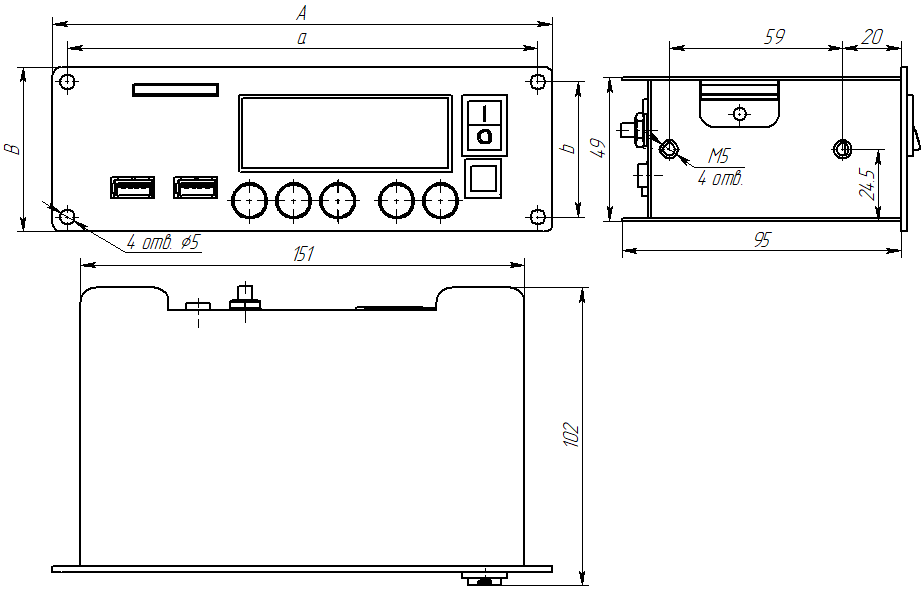 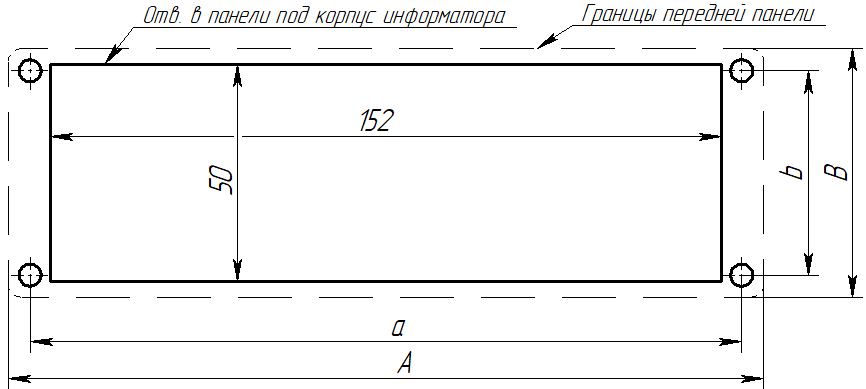 Рис. П2.1. Габаритно-установочные размеры информаторов.Таблица П2.2 – Габаритно-установочные размеры для разных вариантов исполнения передних панелей ИР.Таблица П2.3. Характеристики однорядных табло с шагом светодиодов модуля 10/5мм  ТМС-0630-10/5Z-1xN.Таблица П2.4. Характеристики двухрядных табло с шагом светодиодов модуля 10/5мм  ТМС-0630-10/5Z-2xN.Пример записи табло с шагом 10мм: ТМС0630-10Z-1-4, и для табло с шагом 5мм: ТМС0630-5Z-1-4Таблица П.2.5. Характеристики однорядных табло с шагом светодиодов модуля 8/4мм ТМС0630-8/4Z-1-N.*Таблица П2.6. Характеристики двухрядных табло с шагом светодиодов модуля 8/4мм ТМС0630-8/4Z-2-N.*Пример записи табло с шагом 8мм: ТМС0630-8Z-1-4, и для табло с шагом 4мм: ТМС0630-4Z-1-4 Таблица П2.7. Характеристики однорядных табло с  шагом светодиодов модуля   6мм  ТМС-0630-6Z-1xN. Таблица П2.8. Характеристики двухрядных табло с  шагом светодиодов модуля   6мм  ТМС-0630-6Z-2xN.Таблица П2.9. Основные характеристики софитных  табло комплекса МИ-0630-10Y-MхN-10z-2 (с монохромными текстовыми табло).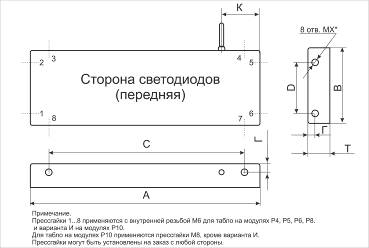 Рис. П2.2. Габаритно - установочные размеры табло.*   Примечание.  Габариты А и В табло могут превышать  данные в таблице на 5 мм при варианте поставки с кожухом из АВС пластика.Таблица П2.10. Характеристики  бегущих строк БС-111Х.
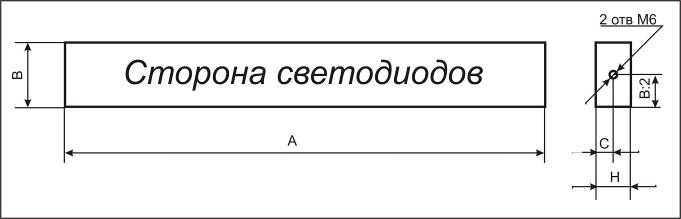 Рис. П2.3. Габаритно-установочные размеры БС-111Х.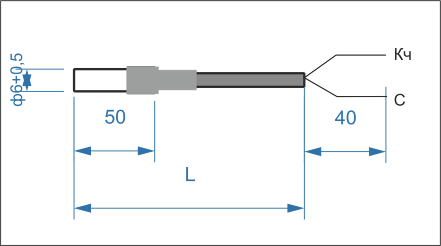 Рис. П2.4. Габаритно - установочные размеры датчиков температуры ДТ-0030-5-2. Размеры указаны в мм.  Здесь L= 5м.Приложение 3. 
 Примеры установки МИ -0630.На фото П3.1, П3.2 показаны инсталляции МИ-0630 на новый трамвай  R1 завода "Уралтрансмаш" и сцепку из 2-х вагонов Усть-Катавского вагоностроительного завода.
На фото П3.3-П3.5  показаны инсталляции МИ-0630 на автобусах ЛИАЗ-5293.
На П3.6-П3.11 показаны инсталляции на микроавтобусах    Пежо-2208-0000010-03.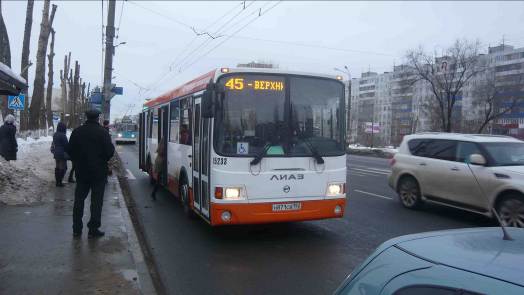 Фото П3.3. Автобус ЛИАЗ-5293 (переднее табло ТМС-0630-10Y-1-3)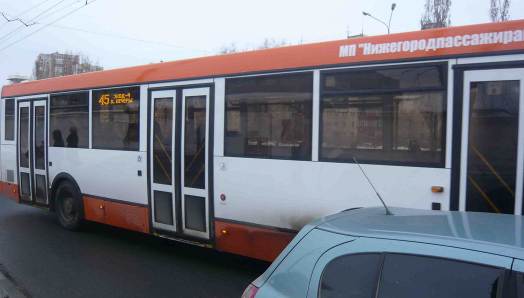 Фото П3.4. Автобус ЛИАЗ-5293 (боковое табло ТМС-0630-10Y-1-3)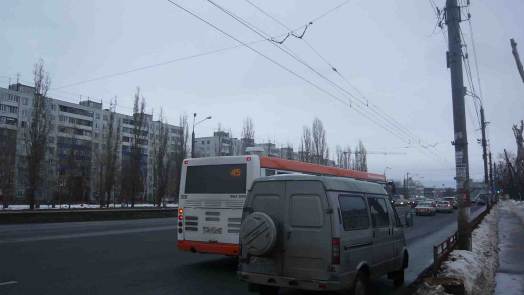 Фото П3.5. Автобус ЛИАЗ-5293 (заднее табло ТМС-0630-10Y-1-1)Приложение 4.Сравнение технических характеристик информаторов - аналогов с  информаторов ИР-0651-С, ИР-0651-У. ООО "ПЕА-Груп", г.Москва, ул. Липецкая,д.34/25, оф 97.
Тел/факс: (499) 394-03-35, (916)370-38-58
e-mail: tv.pea@yandex.ru                                                                                  www.pea-group.ruИсх. №……../06КП. от     ….07..2020г.ДиректоруГлавному инженеру автотранспортного предприятия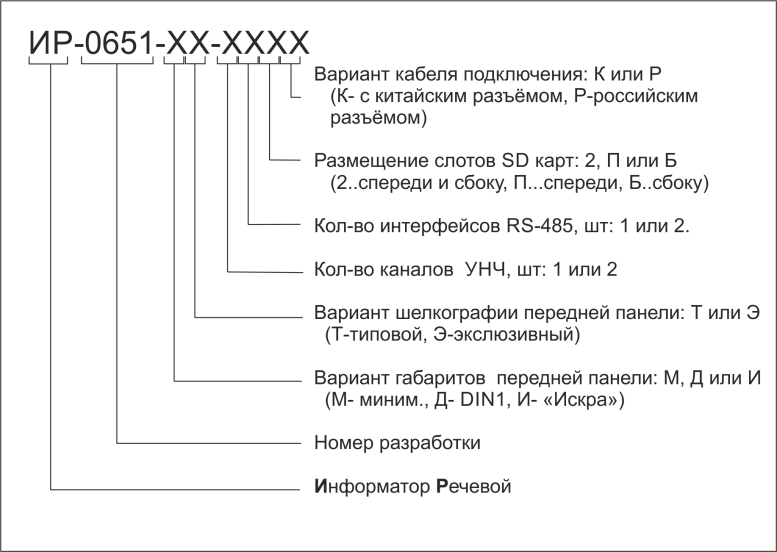 Рис.1а). Классификатор информаторов ИР-0651.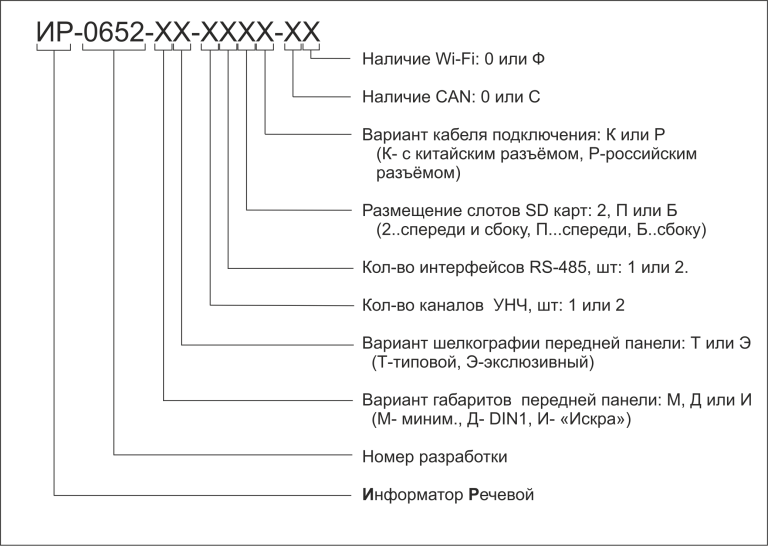 Рис.1б). Классификатор информаторов ИР-0652.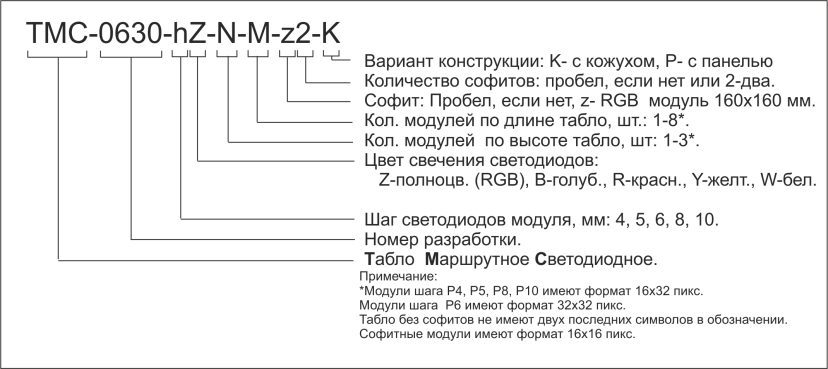 Рис.1в). Классификатор табло типа ТМС-0630-hZ-N-M-Х.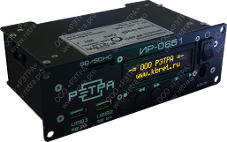 Фото П1.1 Информатор ИР-0651.Фото П1.1 Информатор ИР-0651.Фото П1.1 Информатор ИР-0651.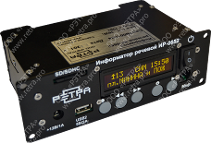 Фото П1.2 Информатор ИР-0652.Фото П1.2 Информатор ИР-0652.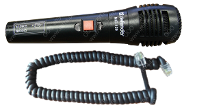 Фото П1.3 Микрофон М-0905 с кабелем КМ-0905.Фото П1.3 Микрофон М-0905 с кабелем КМ-0905.Фото П1.3 Микрофон М-0905 с кабелем КМ-0905.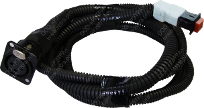 Фото П1.4 Кабель КМ-0906  к микрофону М-0906ГШ.Фото П1.4 Кабель КМ-0906  к микрофону М-0906ГШ.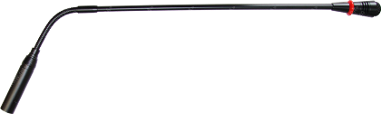 Фото П1.5 Микрофон М-0906ГШ ("Гусиная шея").Фото П1.5 Микрофон М-0906ГШ ("Гусиная шея").Фото П1.5 Микрофон М-0906ГШ ("Гусиная шея").Фото П1.5 Микрофон М-0906ГШ ("Гусиная шея").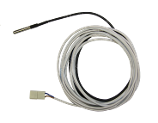 Фото П1.6  Датчик температуры ДТ-0030.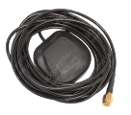 Фото П1.7 Антенна ГЛОНАСС/GPS.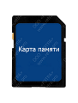 Фото П1.8 SD флэш карта.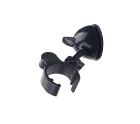 Фото П1.9  Держатель №1 микрофона  М-0905.Фото П1.9  Держатель №1 микрофона  М-0905.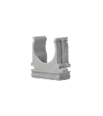 Фото П1.10  Держатель №2 микрофона М-0905.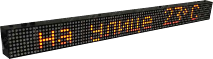 Фото П1.11  БС-1111.Фото П1.11  БС-1111.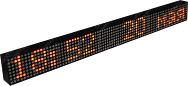 Фото П1.12 . БС-1112.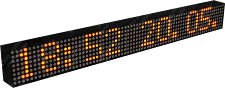 ФотоП1.13 БС-1113.
Фото П1.14 Табло текстовое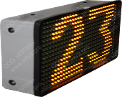  ТМС-0630-10Y-1-1-К.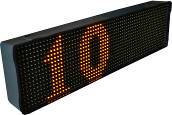 Фото П1.15  Табло текстовое
 ТМС-0630-10Y-1-2-К.Фото П1.15  Табло текстовое
 ТМС-0630-10Y-1-2-К.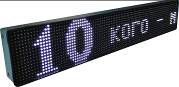 Фото П1.16  Табло текстовое
 ТМС-0630-10W-1-3 -10z-К.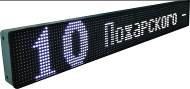 Фото П1.17  Табло текстовое  ТМС-0630-10Y-1-4-К.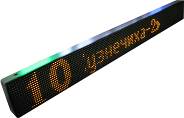 Фото П1.18  Табло софитное
  ТМС-0630-10Y-1-5-К.Фото П1.18  Табло софитное
  ТМС-0630-10Y-1-5-К.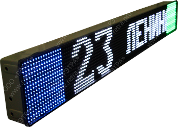 Фото П1.19  Табло софитное  ТМС-0630-10W-1х4 -10z-2-К.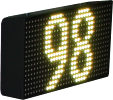 Фото П1.20 ТМС-0630-Р8Z-1-1-K.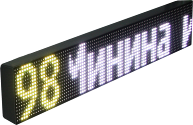 Фото П1.21 ТМС-0630-Р8Z-1-3-К.Фото П1.21 ТМС-0630-Р8Z-1-3-К.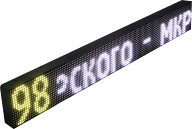 Фото П1.22 ТМС-0630-Р8Z-1-4-К.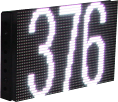 Фото П1.23 ТМС-0630-Р6Z-1-1-К.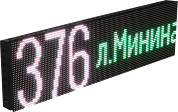 
Фото П1.24 ТМС-0630-Р6Z-1-3-К.
Фото П1.24 ТМС-0630-Р6Z-1-3-К.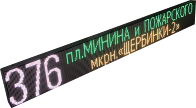 Фото П1.25 ТМС-0630-Р6Z-1-8-К.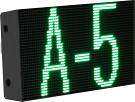 Фото П1.26  ТМС-0630-Р5Z-1-1-К.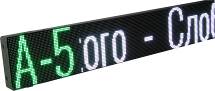 Фото П1.27 ТМС-0630-Р5Z-1-3-К.Фото П1.27 ТМС-0630-Р5Z-1-3-К.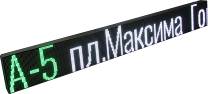 Фото П1.28 ТМС-0630-Р5Z-1-4-К.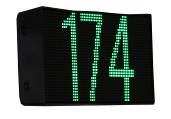 Фото П1.29  ТМС-0630-Р4Z-1-1-К.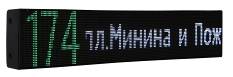 Фото П1.30  ТМС-0630-Р4Z-1-3-К.Фото П1.30  ТМС-0630-Р4Z-1-3-К.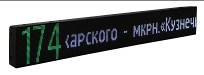 Фото П1.31  ТМС-0630-Р4Z-1-4-К.№ппНаименование параметраЕд. измИР-0651-ХТ-22Х, значениеИР-0652-Х2-22Х-СФ, значение1Спутниковые системыГлонасс, GPS, Galileo, BeidouГлонасс, GPS, Galileo, Beidou2Диапазон звуковых частот воспроизводимых сообщений на лин. выходеГц200… 16000200… 160003Максимальная пиковая выходная мощность 1-го УНЧ, работающего в салон (на номинальной нагрузке 4 Ом при напряжении питания 12/24В), не менееВт30304Максимальная пиковая выходная мощность 2-го УНЧ, работающего на улицу, или в режиме СМЕ (на номинальной нагрузке 4 Ом при напряжении питания 12/24В), не менееВт30 30 5Максимальное количество маршрутов (при количестве остановок на маршруте 100 в одном и 100  в другом направлении) при максимальном суммарном времени звучания рекламных сообщений не менее 100 мин (192kbps, 44 кГц, для флэш карты 1ГБ), не менее шт9999996Формат записи аудиофайлов-моно, mp3моно, mp37Количество интерфейсов RS-485, шт-228Наличие CAN-НетЕсть9Наличие Wi-Fi-НетЕсть10Прочие интерфейсы-1-Ware (3 шт), 3цифр. входа, 2 цифр. выхода (ОК), линейный вход, линейный выход, слот для SD-карт до 32ГГб (спереди и сбоку), разъём для микрофона  2 шт (спереди и сзади),  Порт  USBtypeA … 2 шт, 5 кнопок управления.1-Ware (3 шт), 3цифр. входа, 2 цифр. выхода (ОК), линейный вход, линейный выход, слот для SD-карт до 32ГГб (спереди и сбоку), разъём для микрофона  2 шт (спереди и сзади),  Порт  USBtypeA … 2 шт, 5 кнопок управления.11Количество поддерживаемых датчиков температуры DT-0030шт2212Дисплей для индикации (№ маршрута / направление движения, остановка / уровни громкостей и относительных затуханий всех источников аудиосигналов)2 строки по 16 символов2 строки по 16 символов13Время отклика пикселя дисплея (время смены информации) при температуре  -20оС, не болеемкс101014Максимальное количество поддерживаемых языковшт.3315Функция ТГУ с приоритетом - НаличиеНаличие16Напряжение питания В+(11…35)+(11…35)17Защита от  перенапряжений и переполюсовки питания, короткого замыкания в нагрузке и попадание на выход УНЧ  напряжения питанияВимеетсяимеется18Автоматическое отключение выходов УНЧ от динамиков  при выключении питания  ДаНет19Габариты встраиваемой части корпуса, не болеемм151х49х95*148х49х95*20Габариты передней панели вариант 1 (М- минимальный габарит)Габариты передней панели вариант 2 (D - под магнитолу 1 DIN)Габариты передней панели вариант 3 (И - подинформатор "Искра")мм170х56х2188х58х2174х56х2170х56х2188х58х2174х56х221Вес, не более кг0,950,95Исполнение передней панелиА, ммВ, мма, ммb, ммM1705616046Д1986919061И1745616344№п.п.Наименование параметраТМС-0630-10/5Y-1х1ТМС-0630-10/5Y-1x2ТМС-0630-10/5Y-1x3ТМС-0630-10/5Y-1x4ТМС-0630-10/5Y-1x5ТМС-0630-10/5Y-1x61Габариты BхA,  мм*160х320160х640160х960160х1280160х1600160х19202Габариты DхC, * мм120х200120х520120х840120х1160120х1480120х18003Габариты Т-Г, *мм56/48-1856/48-1856/48-1856/48-1856/48-1856/48-184Габариты светового поля,  мм160х320160х640160х960160х1280160х1600160х19205Разрешение ширина х высота,  (пикселей) 16х32/32x6416x64/32x12816x96/32x19216x128/32x25616x160/32x32016x192/32x3846Средняя  мощность потребления,  Вт8/1016/2024/3032/3840/4650/607Вес, кг2,13,25,37,17,98,9№п.п.Наименование параметраТМС-0630-10/5Y-2х1ТМС-0630-10/5Y-2x2ТМС-0630-10/5Y-2x3ТМС-0630-10/5Y-2x4ТМС-0630-10/5Y-2x5ТМС-0630-10/5Y-2x61Габариты BхA,  мм*320х320320х640320х960320х1280320х1600320х19202Габариты DхC, * мм240х200240х520240х840240х1160240х1480240х18003Габариты Т-Г, *мм56/48-1856/48-1856/48-1856/48-1856/48-1856/48-184Габариты светового поля,  мм320х320320х640320х960320х1280320х1600320х19205Разрешение ширина х высота,  (пикселей) 32х32/64x6432x64/64x12832x96/64x19232x128/64x25632x160/64x32032x192/64x3846Средняя  мощность потребления,  Вт16/2032/4048/6064/7680/92100/12007Вес, кг4,16,210,314,114,916,9№п.п.Наименование параметраТМС-0630-8/4Z-1х1ТМС-0630-8/4Z-1x2ТМС-0630-8/4Z-1x3ТМС-0630-8/4Z-1x4ТМС-0630-8/4Z-1x5ТМС-0630-8/4Z-1x61Габариты BхA,  мм*128х256128х512128х768128х1024128х1280128х15362Габариты DхC,  мм80х16080х48080х67080х92580х100080х13003Габариты T-Г,  мм50/46-1850/46-1850/46-1850/46-1850/46-1850/46-184Габариты светового поля,  мм128х256128х512128х768128х1024128х1280128х15365Разрешение ширина х высота,  (пикселей) 16х32/32x6416x64/32x12816x96/32x19216x128/32x25616x160/32x32016x192/32x3846Средняя  мощность потребления,  Вт8/1016/2024/3032/3840/4650/607Вес, кг1,82,94,35,56,67,4№п.п.Наименование параметраТМС-0630-8/4Z-2х1ТМС-0630-8/4Z-2x2ТМС-0630-8/4Z-2x3ТМС-0630-8/4Z-2x4ТМС-0630-8/4Z-2x5ТМС-0630-8/4Z-2x61Габариты BхA,  мм*256х256256х512256х768256х1024256х1280256х15362Габариты DхC,  мм160х160160х480160х670160х925160х1000160х13003Габариты Т-Г,  мм50/46-1850/46-1850/46-1850/46-1850/46-1850/46-184Габариты светового поля,  мм256х256256х512256х768256х1024256х1280256х15365Разрешение ширина х высота,  (пикселей) 32х32/64x6432x64/64x12832x96/64x19232x128/64x25632x160/64x32032x192/64x3846Средняя  мощность потребления,  Вт16/2032/4048/6064/7680/92100/1207Вес, кг3,84,98,310,512,614,4№п.п.Наименование параметраТМС-0630-6Z-1х1ТМС-0630-6Z-1x2ТМС-0630-6Z-1x3ТМС-0630-6Z-1x4ТМС-0630-6Z-1x5ТМС-0630-6Z-1x6ТМС-0630-6Z-1x7ТМС-0630-6Z-1x81Габариты BхA,  мм*192х192192х384192х576192х768192х960192х1152192х1344192х15362Габариты DхC, * мм100х160100х240100х480100х600100х800100х1000100х1200100х13003Габариты Т-Г, * мм50-1850-1850-1850-1850-1850-1850-1850-184Габариты светового поля,  мм192х192192х384192х576192х768192х960192х1152192х1344192х15365Разрешение ширина х высота,  (пикселей) 32x3232x6432x9632x12832x16032x19232x22432x2566Средняя  мощность потребления,  Вт8162432406068757Вес, кг0,82,74,05,16,16,87,58,4№п.п.Наименование параметраТМС-0630-6Z-2х1ТМС-0630-6Z-2x2ТМС-0630-6Z-2x3ТМС-0630-6Z-2x4ТМС-0630-6Z-2x5ТМС-0630-6Z-2x6ТМС-0630-6Z-2x7ТМС-0630-6Z-2x81Габариты BхA,  мм*384х192384х384384х576384х768384х960384х1152384х1344384х15362Габариты DхC, * мм200х160200х240200х480200х600200х800200х1000200х1200200х13003Габариты Т-Г, * мм50-1850-1850-1850-1850-1850-1850-1850-184Габариты светового поля,  мм384х192384х384384х576384х768384х960384х1152384х1344384х15365Разрешение ширина х высота,  (пикселей) 64x3264x6464x9664x12864x16064x19264x22464x2566Средняя  мощность потребления,  Вт16324864801201401507Вес, кг1,84,78,010,112,113,814,516,4№п.п.Наименование параметраТМС-0630-10z-2ТМС-0630-10Y-1x2-10z-2ТМС-0630-10Y-1x3-10z-2ТМС-0630-10Y-1х4 -10z-2ТМС-0630-10Y-2x3-10z-21Габариты BхA,  мм*160х160160х640160х960160х1280320х9602Габариты DхC,  мм120х120120х520120х840120х1160280х8403Габариты Т-Г,  мм64-2264-2264-2264-2264-224Габариты светового поля (софиты плюс текст),  мм - 160х640160х960160х1280320х9605Габариты софитного поля, мм160х160160х160160х160160х160160х1606Габариты текстового поля, мм - 160х320160х640160х960160х640 + 160х9607Средняя  мощность потребления,  Вт4050751001258Вес, кг3,53,55,27,38,5№п.п.Наименование параметраБС-1111БС-1112БС-11131Цвет свечения светодиодовК, З, О (три цвета)К, З, О (три цвета)К, З, О (три цвета)2Габариты см.рис. П2.3: (BхAхH), С, мм(64х730х35), 9(64х610х35), 9(64х550х35), 93Габариты светового поля (высота х ширина), мм60х72060х60060х5404Разрешение, пикс8х968х808х725Количество внешних датчиков температуры2226Средняя  мощность потребления,  Вт1010107Вес, кг1,81,61,6

Фото П3.1. Трамвай « R1»  завода "Уралтрансмаш". Видео-выпуск с выставки: нажмите ссылку.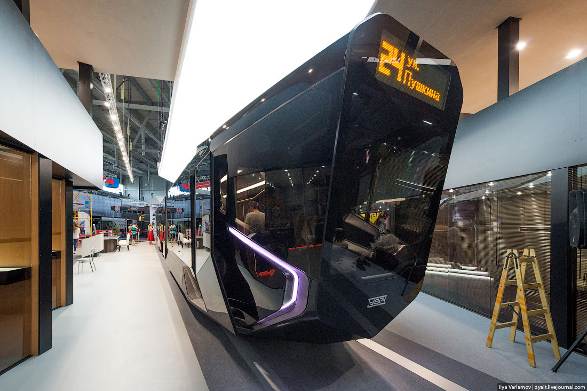 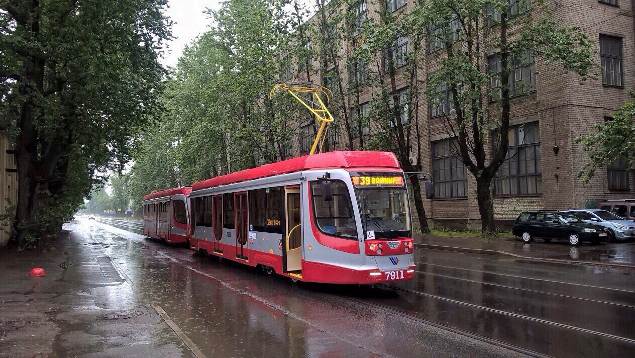 Фото П3.2. Трамвай-сцепка  Усть-Катавского вагоностроительного завода.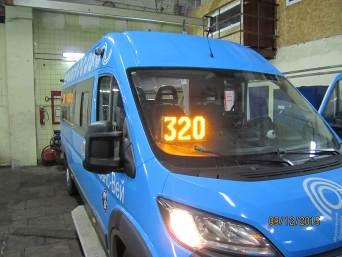 Фото П3.6. Микроавтобус Пежо (переднее табло ТМС-0630-10Y-1-1)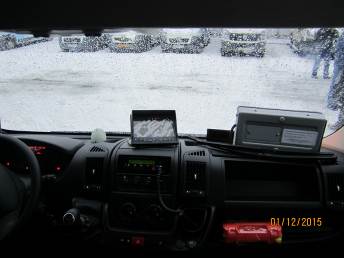 Фото П3.7. Микроавтобус Пежо (переднее табло ТМС-0630-10Y-1-1)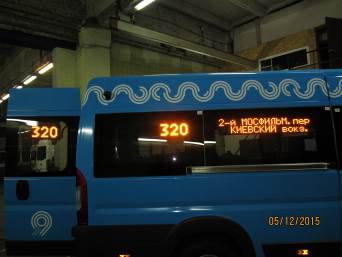 Фото П3.8. Микроавтобус Пежо (заднее табло ТМС-0630-10Y-1-1 и боковое табло (ТМС-0630-10Y-1-1 + ТМС-0630-10Y-1-3)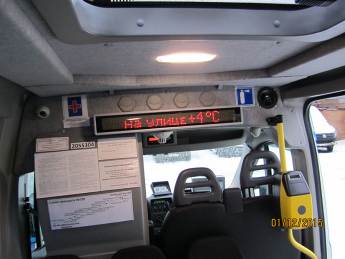 Фото П3.9. Микроавтобус Пежо (Бегущая строка БС-1141)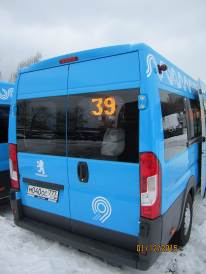 Фото П3.10. Микроавтобус Пежо (заднее табло ТМС-0630-10Y-1-1)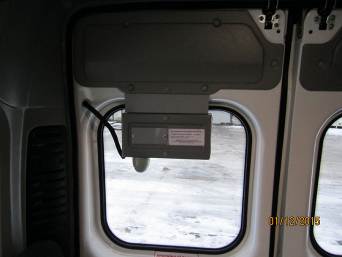 Фото П3.11. Микроавтобус Пежо (заднее табло ТМС-0630-10Y-1-1)Блоки№ПараметрЕд.изм.Обычно у аналогаЗначениеПояснение сравнения параметров, технические преимущества.
Примечание.*  - примерно одинаковые параметры.УНЧ1Кол-во каналов УНЧШт1, редко у кого 21 или 2Модель ИР-0651-У имеет 1 канал УНЧ, 
модель ИР-0652 имеет 2 канала УМЗЧ.УНЧ2Максимальная средняя (RMC) мощность на выходе УНЧ:ВтУНЧПри Еп=24В на нагрузке 8 ОмВт2х152х30Большая выходная мощность на канал в 1,5-2 разаУНЧПри Еп=12В на нагрузке 4 ОмВт2х152х30Большая выходная мощность на канал в 1,5-2 раза.УНЧ3Диапазон звуковых частот, не ужекГц0,1…200,1…20 - Дисплей1Кол-во строк дисплея Шт22 - Дисплей2Кол-во символов в одной строке дисплея Шт1616 - Дисплей3Угол обзора, не менее*град60175Больший угол видимости символов дисплея.Дисплей4Контрастность в темной комнате, не менее *отн. ед.10:12000:1Большая контрастность улучшает видимость символов дисплея в любо время суток в т.ч. и при солнечной засветке. Память1Поддерживаемые форматы флеш-картSD, SDHCSD, SDHC -Память2Объем флеш-карт, не болееГБ3232 -Память3Максимальное число маршрутов в памяти, не менееШт999999 -Память4Максимальное число остановок в одном маршрутеШт160160 - Память5Память всех настроек, громкостей при выключении питанияДаДа - Интерфейсы1Вход аудио (линейный, располагается сзади)штНет1Линейный вход дает возможность автоматического микширования сигнала внешнего источника аудиосигнала (FM тюнер, аудиоплеер  и т.п.) с сигналом информатора. Это расширяет спектр применения информаторовИнтерфейсы2Вход цифровой (кнопка закрытия двери, состояние двери, режим улица/салон микрофона, воспроизведение)штОбычно 1 (воспроизведение)4Вход анализа состояния дверей позволяет отпускать фразу "Осторожно двери закрываются …" синхронно с моментом закрытия дверей,повышая безопасность. Отсутствие этого входа не позволяет синхронизировать фразу о закрытии дверей с моментом фактического их закрытия.Интерфейсы3Вход 1Wire  (для подключения датчиков температуры) шт22 - Интерфейсы4Вход 1Wire (идентификатор водителя)штНет1Дает возможность кодового доступа водителя к комплексу МИ.Интерфейсы5Выход ОК (открытый коллектор) штНет2Дает возможность подключения через реле каких либо исполнительных устройств на будущееИнтерфейсы6Выход +Еп после тумблера включения питания штНет1Дает возможность включения табло комплекса через реле, обмотка которого включается от тумблера включения информатораИнтерфейсы7Выход аудио (линейный, располагается сзади)штНет1Расширяет возможности применения информатораИнтерфейсы8Интерфейс RS485 шт1 или 21 или 2Модель ИР-0651-У имеет 1шт. RS-485, 
модель ИР-0652 имеет 2 шт. RS-485.Первый порт используется обычно  для связи ИР с табло. Второй порт м.б. использован с другими системами, например с системой "Говорящий город".Интерфейсы9Порт  USBtypeA (female) (подходит для зарядки мобильных устройств (5В/2А на порт)шт2 2  - Интерфейсы10Кол-во слотов под SD  картушт1 сбоку или  1 спереди2 (1 сбоку и 1 спереди) или 1.Модель ИР-0651 имеет 2 слота под SD карту (один спереди, другой сзади).Модель ИР-0651-У имеет 1 слот, который устанавливается либо спереди либо сбоку по желанию Заказчика.Интерфейсы11Кол-во входов разъёмов для подключения микрофонашт1 2 (1 спереди и 1  сзади)Для случая прокладки кабеля микрофона типа "Гусиная шея"  под торпедой  лучше подходит вариант разъёма сзади, а для подключения обычного микрофона с держателем лучше подключать его спереди.Эксплуатационные параметры1Диапазон рабочих температуроС-20…+80-40…+80У информаторов, использующих ЖКИ, затруднено их использование при минусовых температурах из-за "замерзания" индикатора.Эксплуатационные параметры2Время отклика пикселя дисплея (время смены информации) при температуре  -20оС, не болеес2-30,00001ЖКИ индикаторы информаторов конкурентов очень медленно работают на низких температурах. Применяемые OLED в ИР-0651  индикаторы практически безинерционны.Эксплуатационные параметры3Потребляемая мощность в режиме молчания/ максим, не болееВт0,5/200,5/70 - Эксплуатационные параметры4Напряжение питанияВ11-3311-33 - Эксплуатационные параметры5Защита цепей питания от переполюсовки и перенапряженийУ кого есть у кого нетИмеетсяИмеется защита от переполюсовки и перенапряжений по цепи питания.Эксплуатационные параметры6Защита УМЗЧ от перегрева, короткого замыкания в нагрузке и попадания напряжения питания на выходУ кого есть у кого нетИмеетсяИмеется защита УМЗЧ от перегрева, короткого замыкания в нагрузке и попадания напряжения питания на выходЭксплуатационные параметры7Габариты передней панели АхВхHммАхВхH170х56х2188х58х2174х56х2Информаторы имеют 3 модификации габаритов передней панели:
а) с наименьшими габаритами, б) с габаритами под встраивание в корпус магнитолы (DIN1), в) с габаритами подинформатор НПП "Искра".Эксплуатационные параметры8Габариты встраиваемой части, не болееммDхСхH148х49х95 - 